
Муниципальное казенное общеобразовательное учреждение «Специальная (коррекционная) общеобразовательная школа-интернат I вида».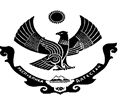 Список педагогических работников.367000, Республика Дагестан, г. Махачкала,  поселок. Ленинкент, тел. 51-02-42NФАМИЛИЯИМЯОТЧЕСТВОДАТА РОЖДЕНИЯДОЛЖНОСТЬ СОТРУДНИКААБАКАРОВАПАТИМАТАБДУЛАЕВНА18.08.1995ВОСПИТАТЕЛЬАБДУЛАТИПОВАМАРИНАГАЗИМАГОМЕДОВНА28.01.1995УЧИТЕЛЬАБДУЛАТИПОВАЛАРИСАТАБДУЛЖАПАРОВНА15.10.1978ВОСПИТАТЕЛЬАБДУЛЛАЕВААСИЯТРАМАЗАНОВНА06.10.1966ВОСПИТАТЕЛЬАБДУЛМЕДЖИДОВААМИНАТГАМЗАТОВНА14.12.1948УЧИТЕЛЬАБДУРАХМАНОВАМАРЬЯМИБРАГИМОВНА20.01.1957ВОСПИТАТЕЛЬАБИЕВАПАРИЗАМАГОМЕДОВНА08.10.1946ВОСПИТАТЕЛЬАГАМАЛИЕВААМИНААХМЕДОВНА27.05.1992ВОСПИТАТЕЛЬАДАМОВАХАВААЛИЕВНА09.07.1968УЧИТЕЛЬАДИЛЬХАНОВАЭЛИНАВАНИКОВНА05.10.1951УЧИТЕЛЬАЙТИМЕРОВАЗАГИРАТГАЙИРБЕКОВНА25.12.1972УЧИТЕЛЬАКАГАДЖИЕВАХАТИБАТМИРЗАЕВНА18.04.1970ВОСПИТАТЕЛЬАКАЕВАУМУЗАХРАТПАШАЕВНА11.07.1958УЧИТЕЛЬАКАЕВАФАТИМААБУТАЛИБОВНА20.11.1983УЧИТЕЛЬАЛИАСХАБОВААЙШАТАБАКАРОВНА03.05.1979ВОСПИТАТЕЛЬАЛИДАДАЕВАМАЙСАРАТМАГОМЕДОВНА16.05.1983ВОСПИТАТЕЛЬАЛИДИБИРОВАЗАГРАМАГОМЕДОВНА07.02.1983ВОСПИТАТЕЛЬАЛИЕВАМАРЖАНАТМАГОМЕДОВНА20.02.1952УЧИТЕЛЬАЛИЕВААСИЯТМАГОМЕДОВНА16.12.1990ВОСПИТАТЕЛЬАЛИЕВАЗАРИПАТБАГАУТДИНОВНА16.10.1968УЧИТЕЛЬАЛИЕВАМУСЛИМАТМАГОМЕДОВНА01.02.1953БИБЛИОТЕКАРЬАЛИМИРЗАЕВАПАТИМАТАБДУЛМАЖИДОВНА05.04.1949ВОСПИТАТЕЛЬАЛТЕМИРОВАХАДИЖАТМАЧАЕВНА13.03.1952УЧИТЕЛЬАЛХАСОВАМАДИНАМУХТАРАХМЕДОВНА04.08.1968УЧИТЕЛЬАТАЕВАЗАРИПАТМАГОМЕДОВНА24.12.1979ВОСПИТАТЕЛЬАТАЕВАНАПИСАТМАГОМЕДОВНА05.08.1952УЧИТЕЛЬАТРАЧЕВАХАДИЖАТОМАР-ГАДЖИЕВНА16.07.1947УЧИТЕЛЬБАГАТЫРОВАБУРЛИЯТГАДЖИЕВНА10.06.1948ВОСПИТАТЕЛЬБАГАУДИНОВАЭЛЬВИРАЮСУПОВНА26.04.1981ВОСПИТАТЕЛЬБАТЫРХАНОВАБАРИЯДЖАЛАЛУТДИНОВНА17.12.1971ВОСПИТАТЕЛЬБЕРУКОВАЗАВРАОМАРОВНА29.09.1994ВОСПИТАТЕЛЬГАДЖИЕВРАШИДГАДЖИЕВИЧ16.10.1959УЧИТЕЛЬГАДЖИЕВАНАИДАМАГОМЕДОВНА27.05.1980ВОСПИТАТЕЛЬГАДЖИЕВАХАДИЖАТМАГОМЕДХАБИБОВНА03.07.1984ВОСПИТАТЕЛЬГАДЖИЕВАТАЮСМАГОМЕДСАЙПУЛАЕВНА12.10.1984ВОСПИТАТЕЛЬГАДЖИМАГОМЕДОВАПАТИМАТГАДЖИМАГОМЕДОВНА07.01.1974ВОСПИТАТЕЛЬГАДЖИМАГОМЕДОВАСАИДАМУГУТДИНОВНА01.03.1981УЧИТЕЛЬГАДИМОВАПАТИМАТНУЦАЛХАНОВНА25.12.1979УЧИТЕЛЬГАДИМОВАХАДИЖАТМАГОМЕДОВНА24.04.1960ВОСПИТАТЕЛЬГАЗИЕВАМАДИНАЗУБАИРОВНА19.07.1976УЧИТЕЛЬГАЙДАРБЕКОВАЗАИРАМАГОМЕДОВНА26.09.1984ВОСПИТАТЕЛЬГАНИЕВАРАВЗАТМУСЛИМОВНА20.10.1969СОЦ ПЕДАГОГГАСАНГУСЕЙНОВАЛЮДМИЛАШИРВАНОВНА23.09.1964УЧИТЕЛЬГАСАНГУСЕЙНОВАКАРИЯТГАСАНГУСЕЙНОВНА26.11.1979ВОСПИТАТЕЛЬГАСАНОВАКАРИНАГАСАНОВНА28.07.1997ВОСПИТАТЕЛЬГАСАНОВАНАПИСАТИМРАНОВНА22.05.1971УЧИТЕЛЬГАСАНОВАСАЛИМАТАТАЕВНА29.12.1985УЧИТЕЛЬГАСАНОВААЗИНАТКАЗАКМУРЗАЕВНА28.10.1955УЧИТЕЛЬГЕНЖЕЕВАСАИДАНУРУТДИНОВНА05.01.1977УЧИТЕЛЬГИМБАТОВАХАЛИМАТМАККАШАРИПОВНА24.10.1981ВОСПИТАТЕЛЬДАДАЕВАМАДИЯГАДЖИЕВНА22.03.1977УЧИТЕЛЬДАДАЕВАМАДИНАМУРАДОВНА16.06.1988УЧИТЕЛЬДАРБИШОВАРИСАЛАТСАДРУДИНОВНА10.03.1981ВОСПИТАТЕЛЬДЖАВАТХАНОВАСАЛИМАТШАРУБЕГОВНА01.12.1957ВОСПИТАТЕЛЬДЖАЛИЛОВАНАИРАМАГОМЕДШЕРИФОВНА20.12.1964УЧИТЕЛЬЖАМАЛДИНОВААМИНАТКАСУМОВНА06.08.1992ВОСПИТАТЕЛЬЗАЛИМХАНОВААШУРААБДУЛАЕВНА06.03.1987ВОСПИТАТЕЛЬИБРАГИМОВАНАРМИЯТИБРАГИМОВНА02.07.1979УЧИТЕЛЬИБРАГИМОВАРАВЗАТЮСУПОВНА12.06.1972УЧИТЕЛЬИБРАГИМОВАСАИДАЮСУПОВНА07.11.1978УЧИТЕЛЬИДИРИСОВАМАДИНАБАГАУТДИНОВНА04.05.1967УЧИТЕЛЬИМАНАЛИЕВАСАДИЯТИБНУЗАГИДОВНА01.07.1995ВОСПИТАТЕЛЬИСАЕВАСАЯТХАНУММАГОМЕДОВНА08.02.1980ВОСПИТАТЕЛЬИСАЕВАСУВЛИЖАТМАГОМЕДЭМИНОВНА01.03.1956УЧИТЕЛЬИСАЕВАНАИДАШАРАПУДИНОВНА03.04.1982ВОСПИТАТЕЛЬИСАКОВАЗАРЕМАИСАКОВНА15.03.1991ВОСПИТАТЕЛЬИСМАИЛОВАОКСАНАМАГОМЕДОВНА28.08.1980ВОСПИТАТЕЛЬИСМАИЛОВАПАТИМАТМАГОМЕДОВНА15.06.1979ВОСПИТАТЕЛЬИСМАИЛОВАЛАУРАМАГОМЕДОВНА30.07.1983ВОСПИТАТЕЛЬКАДИАЛИЕВАПАЗИСИРАЖУДИНОВНА25.12.1961УЧИТЕЛЬКАЙСАРОВАЗИНАИДАМАГАДОВНА04.11.1961УЧИТЕЛЬКАЛАНТАРОВАМАШИДАТКАЛАНТАРОВНА14.03.1956УЧИТЕЛЬКАРБАХОВАШАРИПАТГАДЖИЕВНА15.11.1981ВОСПИТАТЕЛЬКАСУМОВААЙШАТМАГОМЕДОВНА02.08.1970УЧИТЕЛЬКЕРИМОВАПАТИМАТЗАХРАИБРАГИМХАЛИЛОВНА27.02.1984УЧИТЕЛЬКЕРИМОВАСУНИЯТАГАВЯШЕВНА27.04.1957УЧИТЕЛЬКОСЕЛОВАПАТИМАТАХМЕДДУЛАЕВНА24.05.1972ВОСПИТАТЕЛЬКОСЕЛОВАПАТИНАРАМАЗАНОВНА20.09.1986ВОСПИТАТЕЛЬКУРАМАГОМЕДОВАПАТИМАТМАГОМЕДРАСУЛОВНА11.03.1975УЧИТЕЛЬЛАБАЗАНОВПАХРУДИНИБРАГИМОВИЧ01.03.1965УЧИТЕЛЬЛАБАЗАНОВААСИЯТМАГОМЕДОВНА11.01.1981ВОСПИТАТЕЛЬМАГОМЕДАЛИЕВАПАТИМАТМАГОМЕДОВНА17.09.1990ВОСПИТАТЕЛЬМАГОМЕДИБИРОВАПАТИМАТМАВЛУДМАГОМЕДОВНА26.06.1970УЧИТЕЛЬМАГОМЕДОВАКАРИМАТАСХАБАЛИЕВНА09.12.1983ВОСПИТАТЕЛЬМАГОМЕДОВАСАКИНАТМАГОМЕДОВНА15.01.1962ВОСПИТАТЕЛЬМАГОМЕДОВАМАРИАННААБДУЛЛАЕВНА03.06.1963УЧИТЕЛЬМАГОМЕДОВАРУКИЯТМАГОМЕДОВНА19.12.1968УЧИТЕЛЬМАГОМЕДОВААЙШАТМУХТАРОВНА27.11.1965УЧИТЕЛЬМАГОМЕДОВАКУМСИЯТГАСАНГУСЕЙНОВНА17.10.1983ВОСПИТАТЕЛЬМАГОМЕДРАСУЛОВАРАЙХАНАТГУСЕЙНОВНА26.10.1975ВОСПИТАТЕЛЬМАГОМЕДХАНОВАСАЛИХАТСАДРУДИНОВНА08.03.1968ВОСПИТАТЕЛЬМАМАЕВАХАДИЖАТАЛИЕВНА03.04.1988ВОСПИТАТЕЛЬМАНАФОВАГЮЛЬМИРАСАБИРОВНА13.10.1976ВОСПИТАТЕЛЬМАХМУДОВАНАИДААСЕЛЬДЕРОВНА04.10.1969УЧИТЕЛЬМИРЗАГАЕВААМАНАТДЖАРУЛЛАЕВНА04.01.1956ВОСПИТАТЕЛЬМИРЗАЕВАКУМСИЯТМИРЗАЕВНА01.01.1959УЧИТЕЛЬМИРЗОЕВАЛЕЙЛИМИРЗОЕВНА05.06.1948УЧИТЕЛЬМИРОНОВАЛАРИСАГРИГОРЬЕВНА12.12.1946УЧИТЕЛЬМУРЗАЕВАЖАРИЯТСАЛИМОВНА18.01.1937ВОСПИТАТЕЛЬМУСАЕВАСАИДАМАГОМЕДОВНА23.06.1985ВОСПИТАТЕЛЬМУТАЛИБОВАДЖАХБАТХАЛИТОВНА29.01.1991УЧИТЕЛЬНАВАЕВАСИДРАТНАВАЕВНА08.03.1980УЧИТЕЛЬНОСОВАНАДЕЖДАВЛАДИМИРОВНА06.06.1959УЧИТЕЛЬОМАРОВАМУМИНАТМАГОМЕДОВНА25.08.1949УЧИТЕЛЬОСМАНОВАСИДРАТДЖАВАТХАНОВНА03.08.1970ВОПИТАТЕЛЬРАМАЗАНОВАПЕРИШАННУРУТДИНОВНА13.03.1973ВОСПИТАТЕЛЬРАМАЗАНОВАТАМИЛАГАДЖИЕВНА26.04.1969ВОСПИТАТЕЛЬРАМАЗАНОВАДЖАВГАРАТШАЙХМАГОМЕДОВНА06.03.1986ВОСПИТАТЕЛЬРАМАЗАНОВАПАТИМАТМАГАДОВНА23.07.1994ВОСПИТАТЕЛЬСАДРАДДИНОВАФИРАНГИЗАГАРАГИМОВНА01.04.1965ВОСПИТАТЕЛЬСАДЫКОВААИДАСАДРУТДИНОВНА26.06.1990ВОСПИТАТЕЛЬСАРАЕВАСВЕТЛАНААЛЕКСАНДРОВНА16.04.1974УЧИТЕЛЬСЕИДОВАЭЛЬМИРАГАДЖИЕВНА16.11.1977УЧИТЕЛЬУЛЛУБИЕВАМАРЖАНАТАГАЛАТИПОВНА02.03.1954УЧИТЕЛЬХАДИСОВАНУПАЙСАТ10.11.1944ВОСПИТАТЕЛЬХАЙБУЛАЕВХАБИБАБДУЛМЕДЖИДОВИЧ20.12.1974УЧИТЕЛЬХАЛИДОВААЙШАТМАГОМЕДОВНА04.04.1956ВОСПИТАТЕЛЬХАЛИТОВААЖИЙАБДУЛГАМИДОВНА09.01.1954ВОСПИТАТЕЛЬХАМИДОВАБАЙСИЯТТАГИРОВНА11.02.1993ВОСПИТАТЕЛЬХАНМУРЗАЕВААЙЗАНАТТАТАМОВНА12.04.1951УЧИТЕЛЬХИРОЕВААСИЯТЗИЯВУДИНОВНА15.04.1980ВОСПИТАТЕЛЬЧУПАНОВАПАТИМАТЮСУПОВНА28.03.1971ВОСПИТАТЕЛЬШАХБАНОВАРАЗИЯТШАХБАНОВНА20.05.1974ВОСПИТАТЕЛЬШИРАВОВААСИЯТДЖАЛАЛУТДИНОВНА03.06.1974ВОСПИТАТЕЛЬШИХСАИДОВАРАЯИСАЕВНА07.07.1941ВОСПИТАТЕЛЬЮНУСОВААЙГАТАБДУЛБАСИРОВНА27.01.1988ВОСПИТАТЕЛЬ